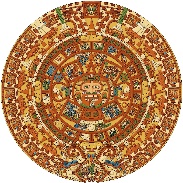 La Academia Dolores Huerta Charter Middle School “A Dual Language Charter Middle School”400 W.Bell St.Las Cruces, NM 88005Phone: 575-526-2984Fax: 575-523-5407 Due to LADH moving to remote learning, secondary to high number of COVID cases, the regular GC meeting scheduled for Thursday October 26th at 5:30 will also be held remotely. As the GC will now be using the Teams platform to provide remote access, please contact Elaine Palma at 575.680.6236 or dtselaine@gmail.com to receive login information.